CS FORM 41Civil Service CommissionM E D I C A L   C E R T I F I C A T EI hereby waive all rights and privileges pertaining to professional confidences between Physician and Patient, and the physician accomplishing this form is authorized to answer in detail all questions contained herein: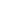 (Patient’s Signature over Printed Name)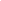 (A.P. – Attending Physician should fill in the blanks below. Every detail should be answered to avoid delay in action on the application for leave submitted by the patient.)__________________________________ of the Department of Education having made 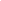 Application for Leave of absence on account of illness, I do hereby certify that I was the patient’s actual attending physician from __________________________ to ____________________________ inclusive and from my professional knowledge of the case, the following statements are submitted as contemplated by the provisions of Section 8 of the Civil Service Rule XVI.Name of disease/disability/case ___________________________________________Nature of disease/disability/case __________________________________________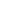 	Etiology: (Under the heading, the addition to giving fully the etiology of the disease or disability, the physician must either in the language of executive: “there are no indications whatever the disease named was due to immoral or vicious habits” or give the indications.___________________________________________________________________________________________________________________________________________History: ____________________________________________________________ __________________________________________________________________________Description: _______________________________________________________________ __________________________________________________________________________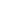 A laboratory test or examinations was made in this case.	The applicant was confined to home/hospital from _____________________________ to ____________________________ inclusive.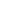 	I HEREBY CERTIFY that the above statements are complete and true in every detail, and that in consequence of the disease or the disability above specified, the applicant was ill and unable to be on duty on account of the illness from ________________________ to _______________________________ inclusive, and that his/her claim is meritorious.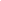 ______________________________________          (Physician’s Signature over Printed Name, License No.)______________________________________            (Clinic/Hospital Address)